509428DKGRYUPC: 021032549565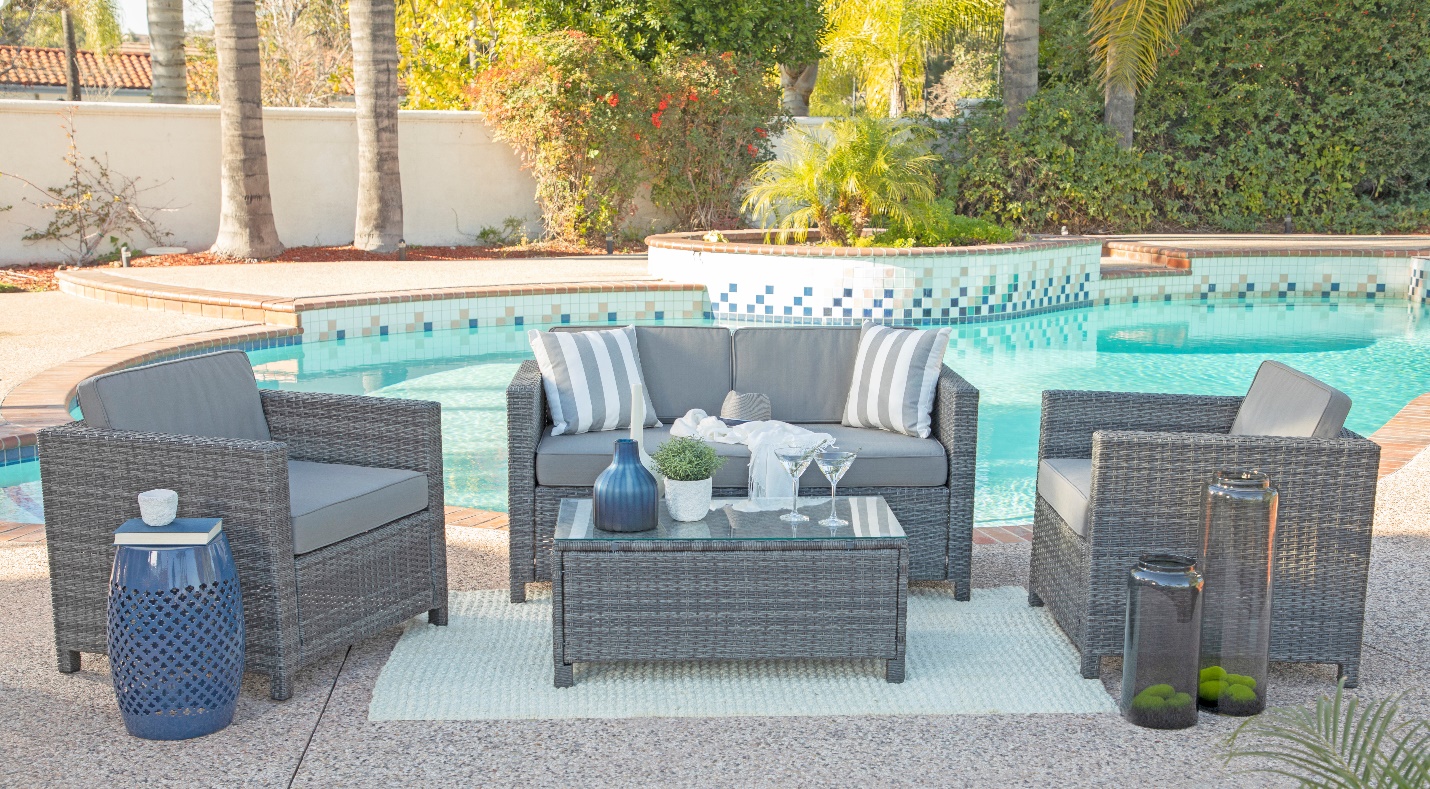 DESCRIPTIONRetail PriceTL Qty CostCUFTWidthDepthHeight4 PC SET(2CHAIR+LOVESEAT+TABLE), DK GREY, 29.00 X 28.50 X 25.25"H$999 150 Sets 22.5329.7652.7624.8